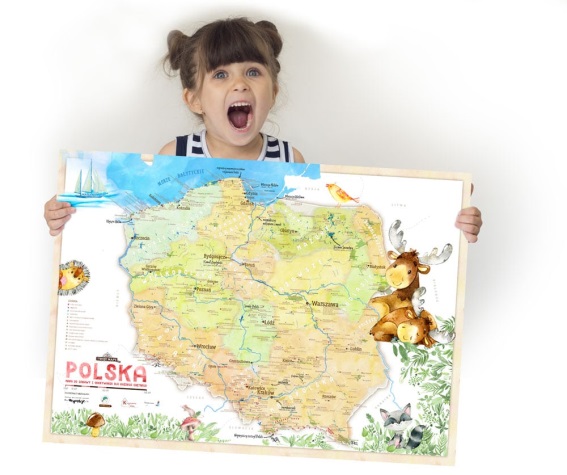 Witamy serdecznie Temat dnia: Polska, mój dom ojczystyData: 13.04.2021Aktywności: językowa, plastycznaCele:- zapoznanie z zabytkami naszego miasta- kształcenie umiejętności wnikliwej obserwacji- utrwalenie nazw budowli: dom, wieżowiec, blok, bliźniak- wykonanie domków z papierowych elementów- doskonalenie umiejętności cięcia nożyczkami- czerpanie radości z tworzenia pracy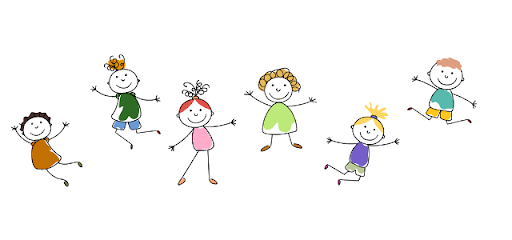 Zajęcia ruchowe.Na początek porozciągamy nasze ciała przy muzyce. Zapraszam na ćwiczenia pogodowe https://www.youtube.com/watch?v=cGOK6AcTLZEZabytki mojego miasta.Spróbuję wam wyjaśnić co to takiego zabytek.Zabytek to każdy wytwór działalności człowieka, będący świadectwem minionej epoki (pamiątką przeszłości), posiadający wartość historyczną, artystyczną lub naukową. Zabytek to inaczej świadek historii, ważnego wydarzenia dla kraju, miejscowości.Niestety nie możemy wybrać się na wspólny spacer, ale zachęcam was do spaceru z rodzicami w miejsca, które dziś poznamy. Wszystkie znajdują się w naszej miejscowości. To miejsca zabytkowe, czyli takie, które mają swoją historię i są ważne dla nas, czyli mieszkańców. Każde z nich ma ogromną wartość historyczną.Jeśli uda wam się odwiedzić chociaż jedno z nich, zróbcie zdjęcie i pokażcie nam na grupie fb Zobaczcie zdjęcia poniżej. Czy znacie te miejsca?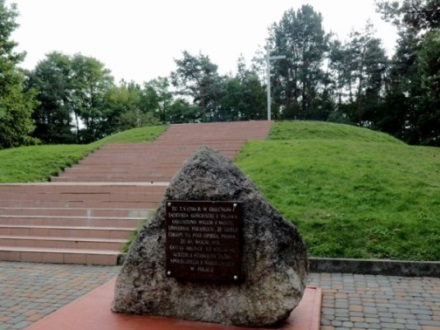 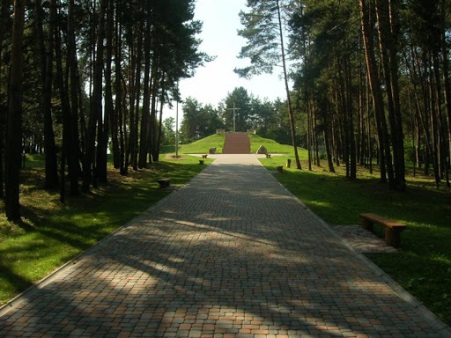 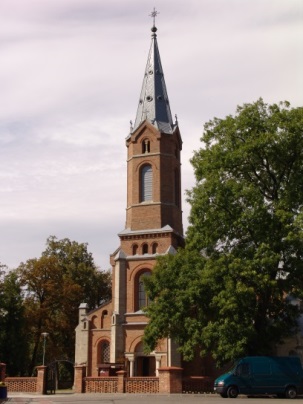 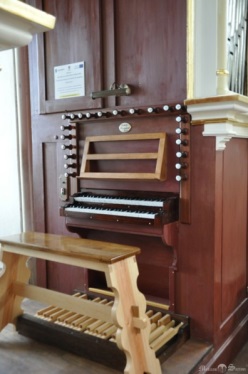 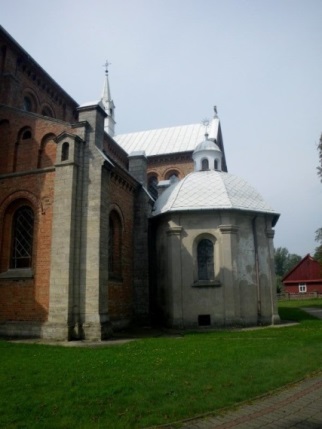 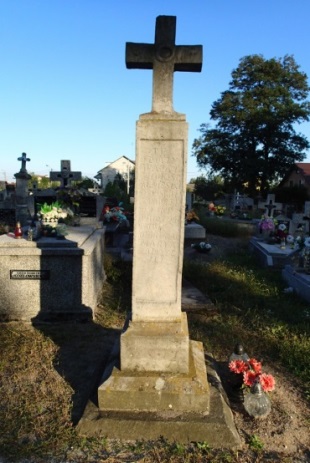 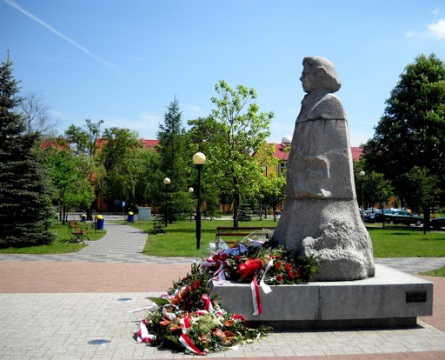 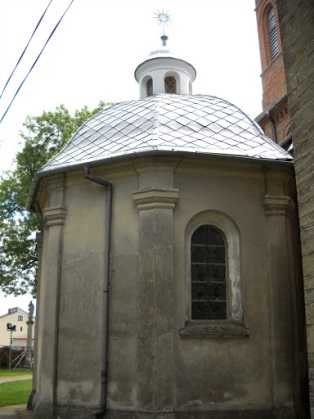 Okolice: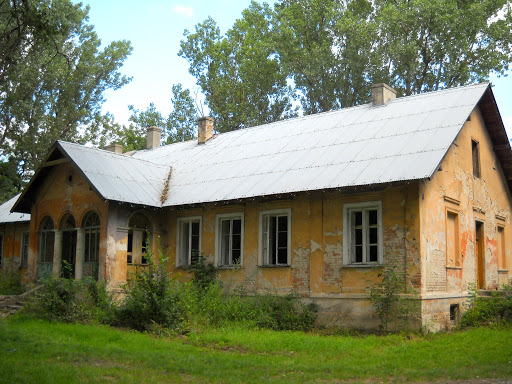 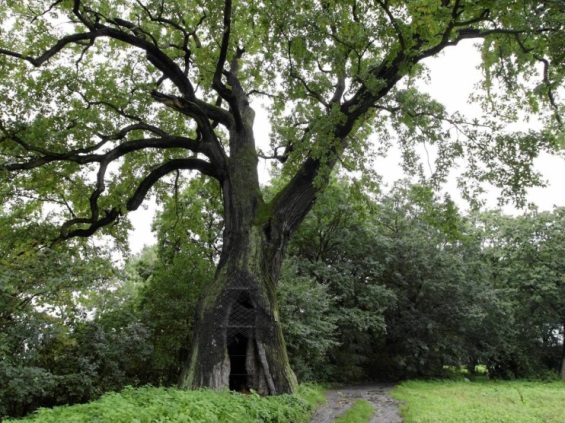 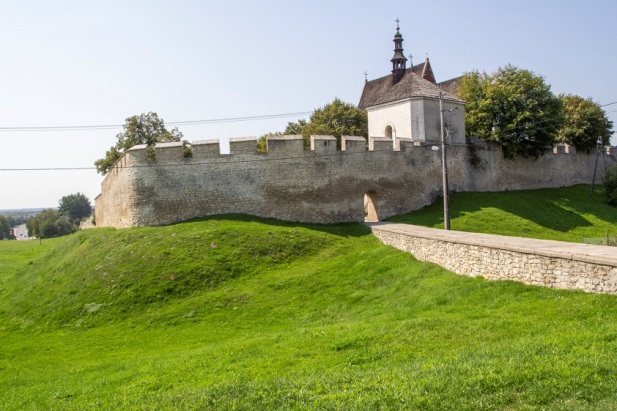 Kościół Św. Marcina.Kopiec Kościuszki.Pomnik Tadeusza Kościuszki.Cmentarz parafialny w Połańcu.Zabytkowy dworek szlachecki w Ruszczy.Kaplica Matki Bożej RóżańcowejDąb Kościuszki w Ruszczy/pomnik przyrody/świadek historiiPiękny średniowieczny zamek w SzydłowieZ pomocą rodziców spróbujcie każdą nazwę przyporządkować danej ilustracji 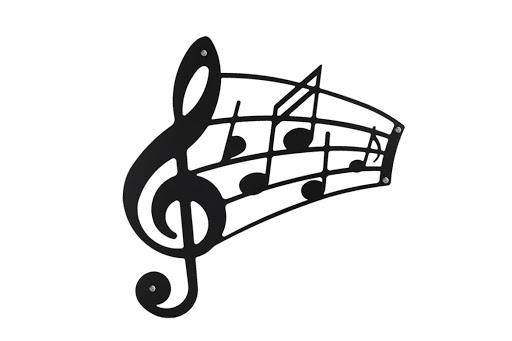 https://www.youtube.com/watch?v=z29ZIUHAUdYPosłuchajcie jak o swoim mieście śpiewa Majka Jeżowska 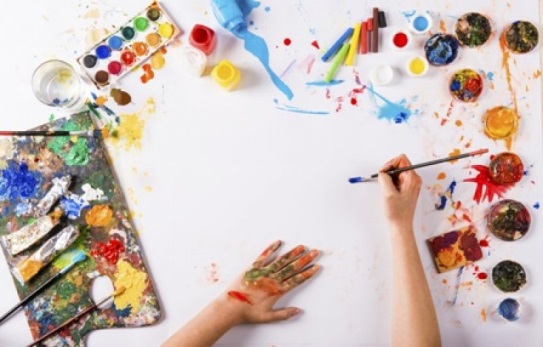 Plastyka.Nie macie wycinanek w domu, zostały w przedszkolu, zatem dziś wykorzystamy pudełka, które mieliście przygotować. Po kremie, herbacie, zabawce. Starannie je pomalujcie farbami, jednym kolorem np. błękitne, żółte, albo pomarańczowe, dokładnie dwie warstwy, tak by pokryć kolorem całą powierzchnię i odłóżcie do wyschnięcia. W tym czasie przygotujcie kartkę z bloku technicznego, która będzie podstawa waszej pracy. Możecie ją w tym czasie ozdobić i pomalować kredkami trawę, kwiaty. Jeśli pudełka już wyschły. Weźcie czarny marker, lub inny kolor i domalujcie okna, drzwi, nr domu, a może bloku. Niech wasze osiedle będzie kolorowe.Pudełka, to znaczy bloki lub domy przyklejcie z pomocą rodzica do kartki wcześniej ozdobionej za pomocą kleju lub taśmy. Wasze osiedle gotowe  pokażcie wasze prace na naszej gr fb będzie nam bardzo miło zobaczyć piękne dzieła Pozdrawiamy was gorąco Edyta Dziedzic-GodlewskaNatalia Nalepa